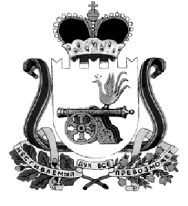 АДМИНИСТРАЦИЯ МУНИЦИПАЛЬНОГО ОБРАЗОВАНИЯ“КАРДЫМОВСКИЙ  РАЙОН” СМОЛЕНСКОЙ ОБЛАСТИ П О С Т А Н О В Л Е Н И Еот 27.06.2018  № 00491Администрация муниципального образования «Кардымовский район» Смоленской областипостановляет:1. Внести в муниципальную программу «Обеспечение деятельности Администрации муниципального образования «Кардымовский район» Смоленской области» на 2014-2020 годы (далее – Программа), утверждённую постановлением Администрации муниципального образования «Кардымовский район» Смоленской области от 06.02.2014 № 0092 (в ред. от  25.06.2014 № 0469, от 28.08.2014 № 00619, от 17.12.2014  № 00879, от 17.12.2014 № 00880, от  29.07.2015 № 00472, от  03.09.2015 № 00550, от  10.11.2015 № 00687, от 16.12.2015 № 00777,  от  09.03.2016 № 00105, от  09.03.2016  № 00106, от  20.05.2016 № 00249, от 11.10.2016 № 00577, от 14.12.2016 № 00710, от 02.02.2017 № 00057, от 06.04.2017 № 00225, от 13.11.2017 №00792, от 02.12.2017 № 00940, от 02.02.2018 №00097)  следующие изменения:1.1. В паспорте Программы  позицию «Объемы и источники финансирования Программы» изложить в следующей редакции:1.2.  Раздел 4 «Обоснование ресурсного обеспечения Программы» изложить в следующей редакции:«Общий объем финансирования Программы составит 119 954 785,23 рублей, в том числе за счет средств бюджета муниципального образования «Кардымовский район» Смоленской области 114 435 105,23 рублей.По годам объем финансирования будет следующим:2014 год – 14 280 792 рублей 73 копеек, из них средства районного бюджета – 13 130 592руб.73 коп.,средства областного бюджета -  519 200,00 руб.,средства федерального бюджета – 631 000,00руб.2015 год – 16 232 957 рублей 50 копеек, из них средства районного бюджета – 15 023 477 руб.50 коп.,средства областного бюджета -  587 000,00 руб.,средства федерального бюджета – 622 480,00руб.         2016 год –   17 048 676,00 руб.,из них средства районного бюджета – 16 408 576,00 руб.,средства областного бюджета – 640 100,00 руб.,          2017 год –   17 639 459,00 руб.,из них средства районного бюджета – 17 035 459,00 руб.,средства областного бюджета –604 000,00 руб.,средства федерального бюджета -  0,00 руб.         2018 год –   18 244 100,00 руб.,из них средства районного бюджета – 17 617 400,00 руб.,средства областного бюджета –626 700,00 руб.,средства федерального бюджета -  0,00 руб.         2019 год –   18 242 100,00 руб.,из них средства районного бюджета – 17 609 800,00 руб.,средства областного бюджета –632 300,00 руб.,средства федерального бюджета -  0,00 руб.         2020 год –   18 266 700,00 руб.,из них средства районного бюджета – 17 609 800,00 руб.,средства областного бюджета –656 900,00 руб.,средства федерального бюджета -  0,00 руб.Объемы финансирования мероприятий Программы за счет средств районного бюджета ежегодно подлежат уточнению в установленном порядке при формировании проекта бюджета на соответствующий год».         1.3. Приложение к Паспорту Программы «Перечень программных мероприятий» изложить в новой редакции согласно приложению к настоящему постановлению.         2. Настоящее постановление разместить на официальном сайте Администрации муниципального образования «Кардымовский район» Смоленской области в сети «Интернет».          3. Контроль исполнения настоящего постановления оставляю за собой.         4. Настоящее постановление вступает в силу со дня его подписания.ПЕРЕЧЕНЬпрограммных мероприятийО внесении изменений в муниципальную программу   «Обеспечение деятельности Администрации муниципального образования «Кардымовский район» Смоленской области» на 2014-2020 годыОбъемы и источники             
финансирования        
Программы             Общий объем финансирования Программы  119 954 785 рублей 23 копейки, в том числе за счет средств бюджета муниципального образования «Кардымовский район» Смоленской области   114 435 105 рубля 23 копейки.Объем финансирования по годам:2014 год – 14 280 792 рублей 73 копеек, из них средства районного бюджета – 13 130 592 руб.73 коп.,средства областного бюджета -  519 200,00 руб.,средства федерального бюджета – 631 000,00руб.2015 год – 16 232 957 рублей 50 копеек, из них средства районного бюджета – 15 023 477 руб.50коп.,средства областного бюджета -  587 000,00 руб.,средства федерального бюджета 622 480,00руб.          2016 год –   17 048 676,00 руб.,из них средства районного бюджета – 16 408 576,00 руб.,средства областного бюджета – 640 100,00 руб.,средства федерального бюджета -  0,00 руб.         2017 год –   17 639 459,00 руб.,из них средства районного бюджета – 17 035 459,00 руб.,средства областного бюджета – 604 000,00 руб.,средства федерального бюджета -  0,00 руб.         2018 год –   18 244 100,00 руб.,из них средства районного бюджета – 17 617 400,00 руб.,средства областного бюджета – 626 700,00 руб.,средства федерального бюджета -  0,00 руб.         2019 год –   18 242 100,00 руб.,из них средства районного бюджета – 17 609 800,00 руб.,средства областного бюджета –632 300,00 руб.,средства федерального бюджета -  0,00 руб.         2020 год –   18 266 700,00 руб.,из них средства районного бюджета – 17 609 800,00 руб.,средства областного бюджета –656 900,00 руб.,средства федерального бюджета -  0,00 руб. Исполняющий обязанности Главы муниципального образования «Кардымовский район» Смоленской области                                   Д.В. ТарасовПриложение к постановлению Администрации муниципального образования «Кардымовский район» Смоленской областиот 27.06. 2018 № 00491Приложениек  Паспорту программы «Обеспечение деятельности Администрации муниципального образования «Кардымовский район» Смоленской области» на 2014-2020 годы№п/пНаименованиемероприятияСрок реализацииИсполнительОбъем финансирования (рублей)Объем финансирования (рублей)Объем финансирования (рублей)Объем финансирования (рублей)Объем финансирования (рублей)Объем финансирования (рублей)Объем финансирования (рублей)Объем финансирования (рублей)Объем финансирования (рублей)Источник финансирования№п/пНаименованиемероприятияСрок реализацииИсполнительвсегов том числе по годамв том числе по годамв том числе по годамв том числе по годамв том числе по годамв том числе по годамв том числе по годамв том числе по годамИсточник финансирования№п/пНаименованиемероприятияСрок реализацииИсполнительвсего20142015201620172018201820192020Источник финансирования1234567891010111213 Задача 1.  «Обеспечение организационных условий для реализации Муниципальной программы» Задача 1.  «Обеспечение организационных условий для реализации Муниципальной программы» Задача 1.  «Обеспечение организационных условий для реализации Муниципальной программы» Задача 1.  «Обеспечение организационных условий для реализации Муниципальной программы» Задача 1.  «Обеспечение организационных условий для реализации Муниципальной программы» Задача 1.  «Обеспечение организационных условий для реализации Муниципальной программы» Задача 1.  «Обеспечение организационных условий для реализации Муниципальной программы» Задача 1.  «Обеспечение организационных условий для реализации Муниципальной программы» Задача 1.  «Обеспечение организационных условий для реализации Муниципальной программы» Задача 1.  «Обеспечение организационных условий для реализации Муниципальной программы» Задача 1.  «Обеспечение организационных условий для реализации Муниципальной программы» Задача 1.  «Обеспечение организационных условий для реализации Муниципальной программы» Задача 1.  «Обеспечение организационных условий для реализации Муниципальной программы» Задача 1.  «Обеспечение организационных условий для реализации Муниципальной программы»Расходы на обеспечение функций органов местного самоуправления2014-2020 гг.Администрация муниципального образования «Кардымовский район» Смоленской области114435105,2313130592,7315023477,5016408576,0017035459,0017617400,0017609800,0017609800,0017609800,00Районный бюджетРасходы, связанные с осуществлением финансового обеспечения деятельности в части оплаты труда работникам в связи с повышением МРОТ с 1 июля 2016 года2016 г.Администрация муниципального образования «Кардымовский район» Смоленской области36100,00--36100,00-----Областной бюджет Задача 2.  «Обеспечение реализации переданных государственных полномочий» Задача 2.  «Обеспечение реализации переданных государственных полномочий» Задача 2.  «Обеспечение реализации переданных государственных полномочий» Задача 2.  «Обеспечение реализации переданных государственных полномочий» Задача 2.  «Обеспечение реализации переданных государственных полномочий» Задача 2.  «Обеспечение реализации переданных государственных полномочий» Задача 2.  «Обеспечение реализации переданных государственных полномочий» Задача 2.  «Обеспечение реализации переданных государственных полномочий» Задача 2.  «Обеспечение реализации переданных государственных полномочий» Задача 2.  «Обеспечение реализации переданных государственных полномочий» Задача 2.  «Обеспечение реализации переданных государственных полномочий» Задача 2.  «Обеспечение реализации переданных государственных полномочий» Задача 2.  «Обеспечение реализации переданных государственных полномочий» Задача 2.  «Обеспечение реализации переданных государственных полномочий»1.Реализация государственных полномочий по созданию административных комиссий в муниципальных районах и городских округах Смоленской области в целях привлечения к административной ответственности2014-2020 гг.Администрация муниципального образования «Кардымовский район» Смоленской области2115500,00260000,00293000,00302000,0030200,00313400,00316400,00316400,00328700,00Областной бюджет2.Реализация государственных полномочий по созданию и организации деятельности комиссий по делам несовершеннолетних и защите их прав2014-2020 гг.Администрация муниципального образования «Кардымовский район» Смоленской области2114600,00259200,00294000,00302000,00302000,00313300,00315900,00315900,00328200,00Областной бюджетГосударственная регистрация актов гражданского состояния2014-2020 гг.Администрация муниципального образования «Кардымовский район» Смоленской области1253480,00631000,00622480,000,000,000,000,000,000,00Федеральный бюджетИтого:в том числе:119954785,2314280792,7316232957,5017048676,0017639459,0018244100,0018242100,0018266700,00средства районного  бюджета114435105,2313130592,7315023477,5016408576,0017035459,0017617400,0017609800,0017609800,00средства областного бюджета4266200,00519200,00587000,00640100,00604000,00626700,00632300,00656900,00средства федерального бюджета1253480,00631000,00622480,000,000,000,000,000,00Всего по программе:в том числе:119954785,2314280792,7316232957,5017048676,0017639459,0018244100,0018242100,0018266700,00средства районного бюджета114435105,2313130592,7315023477,5016408576,0017035459,0017617400,0017609800,0017609800,00средства областного бюджета4266200,00519200,00587000,00640100,00604000,00626700,00632300,00656900,00средства федерального бюджета1253480,00631000,00622480,000,000,000,000,000,00